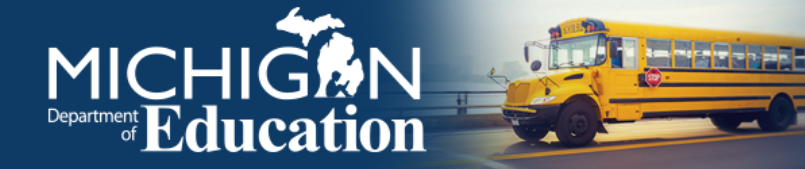 Considerations for Teachers of English LearnersUsing the Grades K-3 Essential Instructional Practices in Early Literacy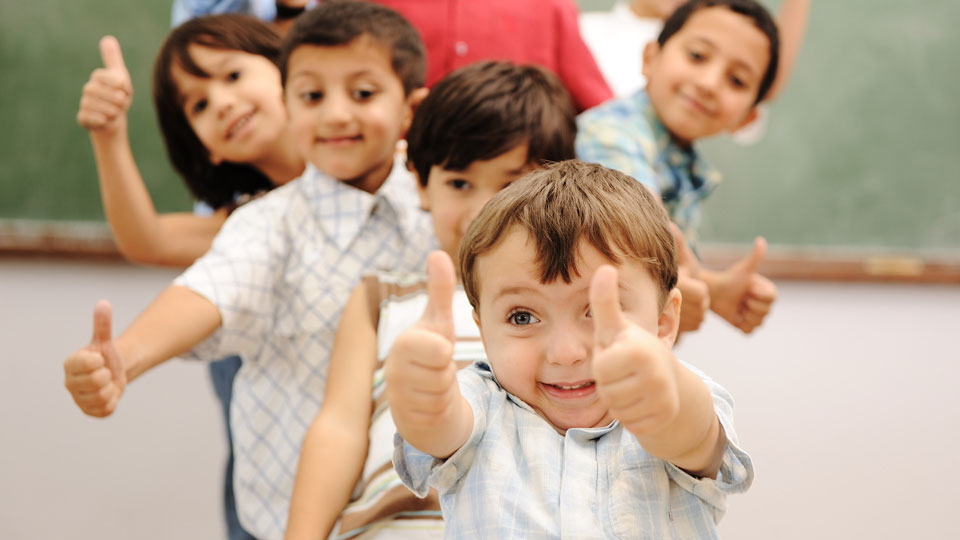 The Grades K-3 Essential Instructional Practices in Early Literacy are written with a philosophy that is consistent and in line with the State English language proficiency standards (WIDA) their Guiding Principles, WIDA E-ELD Standards, and WIDA Can Do Philosophy. 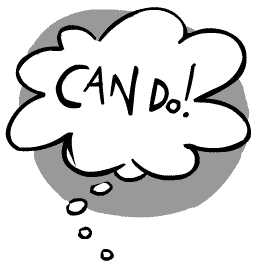 The Grades K-3 Essential Instructional Practices in Early Literacy promote culturally and linguistically responsive teaching.Deliberate, research-informed efforts to foster literacy motivation and engagement within and across lessonsProvide English Learners opportunities to make culturally informed choices in their reading and writing Establish a purpose for students to engage with appropriate literacy artifacts Identify both language and content objectives for English Learners Use culturally diverse concepts to which English Learners can relateIncorporate opportunities for authentic interactionProvide a word bank for academic content that English Learners can use in oral and written English language productionRead aloud of age-appropriate books and other materials, print or digitalAttend to comprehensible inputInclude movement, props, video, photos, examples, non-examples, etc. Scaffold language experiences in English through role-playing classroom tasksAssess English Learners’ prior knowledge to avoid mismatch of schemataUtilize comprehension strategies to adapt the lesson without modifying its contentSimplification, elaboration, and use of graphic organizers, etc.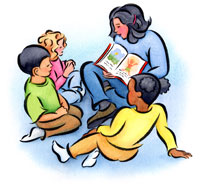 Small group and individual instruction, using a variety of grouping strategies and instruction targeted to children’s observed and assessed needs in specific aspects of literacy developmentFront load vocabulary for English Learners to increase their level of participation in partner and group workUse specific routines to pre-teach key content vocabulary such as science concepts and record/illustrate new words in vocabulary notebooks to support retention of new wordsModify oral directions for English Learners at the lower levels of English language proficiency during group and individual workUse shorter phrases/sentencesEmphasize key vocabularyGive extended wait timeProvide visual aids/cuesActivities that build phonological awarenessLook for and attend to similarities between the learned English sounds and the native language soundsMake explicit connections for studentsProvide systematic and focused instruction to increase phonological awareness Attend to comprehensible inputEmphasize and repeat exposure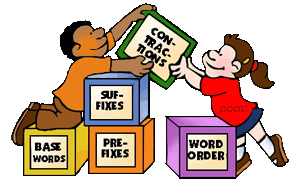 Explicit instruction in letter-sound relationshipsGive ample opportunity for English Learners to practice new English sounds and lettersAdd regular feedback to allow the formation of new habits in the articulation of English sounds that do not exist in the students’ native language(s)Speak slowly and clearly when pronouncing the voiced and voiceless sounds, use more pauses between sounds, and change pitch and tone to differentiate between neighboring sounds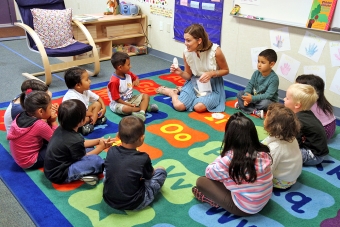 Research and standards-aligned writing instructionUtilize WIDA Instructional Framework to support writing development of English LearnersUse WIDA 2012 Amplification of The English Language Development Standards Kindergarten-Grade 12 to ensure adequate alignment of the content with the standardsUse WIDA Can Do Descriptors to set learning goals and targets based on English Learners’ levels of English language proficiencyAllow students to use first/native language (when it’s a medium of instruction) to help form words in EnglishProvide information using graphic organizersProvide and model sentence starters Provide word/phrase banksProvide explicit instruction of the English subject-verb object pattern Subject-verb pattern in many Eastern languages is verb-subject-object, and the pattern adjective-noun in some Western languages is noun-adjectiveIntentional and ambitious efforts to build vocabulary and content knowledgeProvide several, repeated, oral and written exposures to target vocabulary wordsUse techniques that increase retention of newly learned vocabulary wordsContextualize vocabulary, word walls, word clouds, concept maps, word sorts, Fryer model quadrants, vocabulary cards with visuals and illustrationsAbundant reading material and reading opportunities in the classroomInclude reading materials that highlight and celebrate diversityGive English Learners the opportunity to bring books from their home culture(s) and in their first language(s)Encourage development of home language	Provide first language support, when availableEmphasize materials that connect to students’ prior knowledge and interests, and reflect students’ backgrounds and cultural experiencesOngoing observation and assessment of children’s language and literacy development that informs their educationUse checklists or rubrics linked to the process of second language acquisitionUse the WIDA performance definitions and/or the WIDA Speaking and Writing rubric as sample tasks individual English Learners can do across the four domains of language Adapt assessments to attend to English Learners’ level(s) of English language proficiencyReduce linguistic complexity without compromising academic contentProvide samples, read questions aloud, add pictures/visuals, provide sentence frames, and differentiate scoring for content over form Collaboration with families in promoting literacyCommunicate to parents in a language they will best understand, most likely, in the first language of the parent (when available and which may be different than that of the child) Encourage speaking at home in a language that is most comfortable Encourage reading at home in a language that is most comfortableEngage parents of English Learners by welcoming participation in class and school activitiesInclude parents in the curriculumCelebrate the home culture and first language(s) of English Learners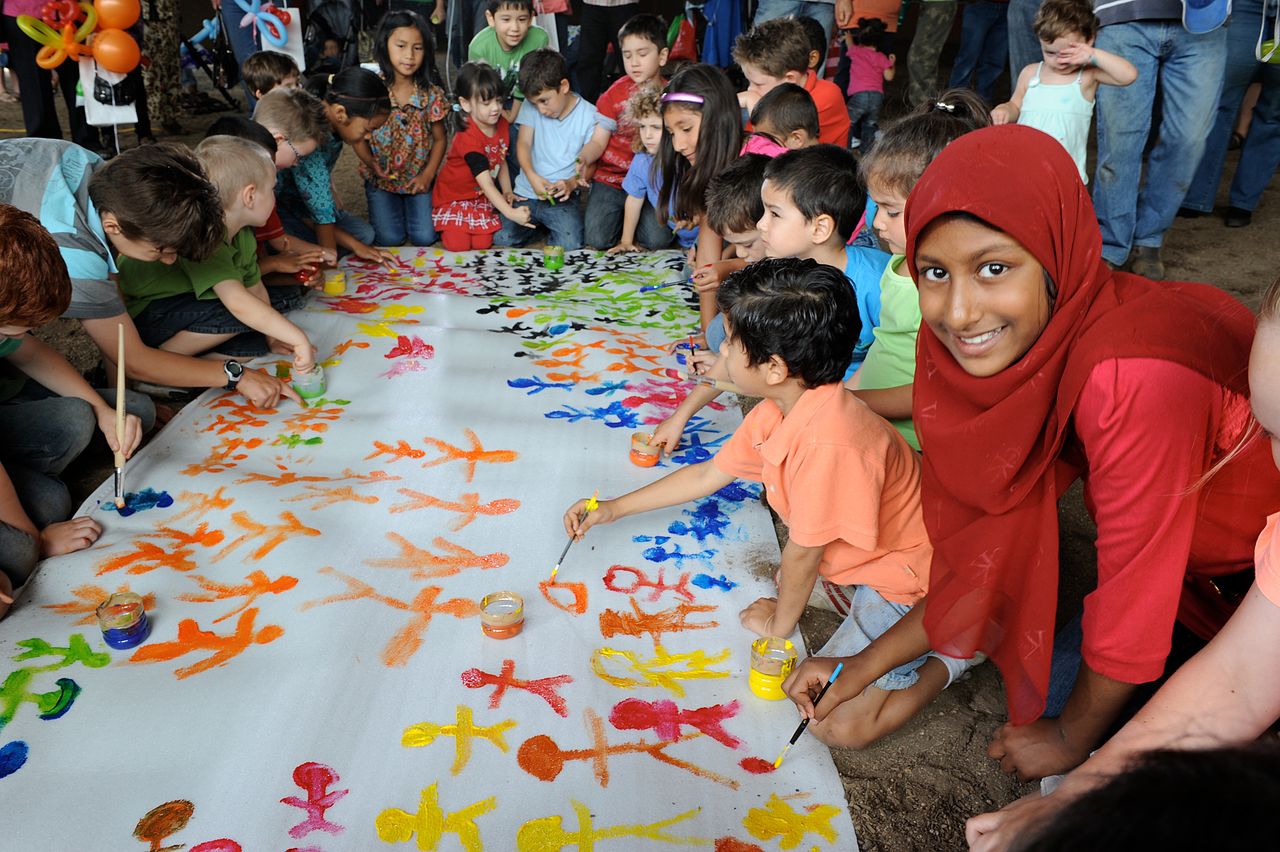 